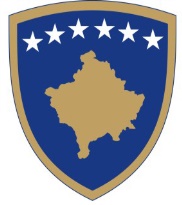 Mledhja e 05-23 e Rregullt e Asamblese Komunale është mbajtur me datë 30.05.2023 në ora 10:00 ne sallën e Asamblesë Komunale.Mbledhja është udhehequr nga Kryesuesi i Kuvendit Z.Necmedin MORINA.Në mledhje kanë marrë pjesë 15 anëtarë.1.Shqyrtimi  dhe miratimi i procesverbalit të mbledhjes së kaluar, 				                   	12 PO						00 JO						03 ABSTENIM					                        2.Shqyrtimi  dhe miratimi i rendit të ditës;							13 PO							00 JO							02 ABSTENIM3. Shqyrtimi dhe miratimi i propozim vendimit për bartjen e mjeteve të pashpenzuara të të hyrave vetanake nga viti 2022 në vitin 2023					                    10 PO							00 JO						          05 ABSTENIM4. Shqyrtimi dhe miratimi i propozim vendimit për bartjen e mjeteve të pashpenzuara të të hyrave vetanake nga viti 2021 në vitin 2023					                    10 PO							01 JO						          04 ABSTENIM5. Shqyrtimi  dhe miratimi i Planit të Veprimit për Barazi Gjinore për vitet 2023 – 2025 						          10 PO							00 JO						          05 ABSTENIM6. Shqyrtimi dhe miratimi i Planit komunal për ri Integrimin e qëndrueshëm të personave të riatdhesuar  dhe integrimin e të huajve në komunën e Mamushës 2023 – 2025							09 PO							01 JO						          05 ABSTENIM 7. Shqyrtimi dhe miratimi i plotësim ndryshimit të anëtarit të Komitetit për komunitete							10 PO							00 JO						          05 ABSTENIM8. Shqyrtimi dhe miratimi i plotësim ndryshimit të anëtarit të Kësshillit komunal për Siguri në Bashkësi							11 PO							00 JO						          04 ABSTENIM9. te ndryshmeAsistenti i kryesusit		                                 Kryesuesi i  Kuvendit MEHMET MAZREK		                                 NECMEDIN MORINA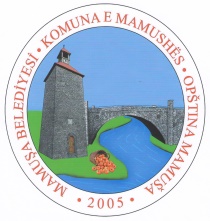                  Republika e Kosovës – Kosova Cumhuriyeti                      Republika Kosova – Republic of Kosovo Mamuşa  Belediyesi – Komuna e Mamushës Opština  Mamuša – Municipality Of Mamusa